Auvergne > Puy-de-Dôme > Riom 09/05/15 - 06h00 Le lycée Virlogeux a été sélectionné pour recevoir un reporter exilé en France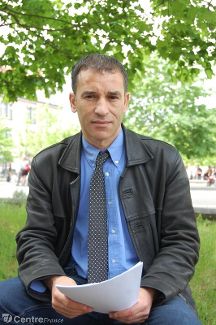 Mourad Hammami est exilé en France depuis décembre 2013. - Agence RIOMMourad Hammani vit en France depuis qu’il a dû quitter l’Algérie pour sauver sa peau. Il est venu à Riom pour rencontrer les lycéens de Virlogeux.«Si on veut changer le monde, il faut s'attaquer à l'éducation. Ce sont les enfants et les jeunes le socle pour de meilleurs lendemains ». Mourad Hammami, journaliste francophone exilé d'Algérie (pour avoir enquêté sur la corruption, il a reçu des menaces et été victime d'intimidations, NDLR) depuis 2013, est venu à Riom. Liberté d'expression Invité par les documentalistes du lycée Virlogeux dans le cadre de l'opération Renvoyé spécial (lire par ailleurs), l'homme est allé à la rencontre des lycéens de terminale L, de 1 re ES, et du Club Unesco. L'objectif était de débattre de la liberté d'expression et des moyens de la promouvoir, tout en évoquant les motivations de l'engagement professionnel au péril de sa vie. « Après les attentats à Charlie Hebdo, mon combat est encore plus d'actualité, relève Mourad Hammami. Le terrorisme et sa sauvagerie, je les ai vécus en Algérie, mon pays d'origine, et plus particulièrement en Kabylie. Dans mon village, 80 % des habitants ont pris les armes pour résister et le pays a été sauvé du terrorisme grâce à ce sursaut de la société. Malheureusement, l'histoire se répète et là, l'islamisme est de retour sous d'autres formes ». « J'ai été touché par la sérénité et la fermeté du peuple français après les attentats » Touché par la mobilisation "Je suis Charlie" et « la sérénité et la fermeté du peuple français », Mourad Hammami veut désormais reprendre son projet, un temps abandonné, d'écrire un livre sur l'islamisme. Devant les lycéens de Virlogeux, il a présenté son pays d'origine et sa région de coeur, la Kabylie. « Dans ces attentats, deux Kabyles ont été tués ». Elsa Charnay
elsa.charnay@centrefrance.comBas du formulaire